        ACCOUNTING 52.0301.00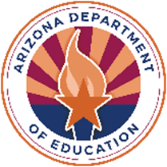         TECHNICALSTANDARDSAn Industry Technical Standards Validation Committee developed and validated these standards on July 7, 2021. The Arizona Career and Technical Education Quality Commission, the validating authority for the Arizona Skills Standards Assessment System, endorsed these standards on January 31, 2022.Note: Arizona’s Professional Skills are taught as an integral part of the Accounting program.        ACCOUNTING 52.0301.00        TECHNICALSTANDARDSAn Industry Technical Standards Validation Committee developed and validated these standards on July 7, 2021. The Arizona Career and Technical Education Quality Commission, the validating authority for the Arizona Skills Standards Assessment System, endorsed these standards on January 31, 2022.Note: Arizona’s Professional Skills are taught as an integral part of the Accounting program.The Technical Skills Assessment for Accounting is available SY2022-2023.Note: In this document i.e. explains or clarifies the content and e.g. provides examples of the content that must be taught.Note: In this document i.e. explains or clarifies the content and e.g. provides examples of the content that must be taught.STANDARD 1.0 DEMONSTRATE THE STEPS OF THE ACCOUNTING CYCLESTANDARD 1.0 DEMONSTRATE THE STEPS OF THE ACCOUNTING CYCLE1.1Explain the purpose of the accounting cycle1.2Define terminology related to the accounting cycle (i.e., journal entry, trial balance, adjusting entries, financial statements, closing entries, etc.)1.3Demonstrate the fundamental accounting equation (assets = liabilities + equity)1.4Classify items as assets, liabilities, or equity1.5Practice the double-entry system (debit and credit) of accounting1.6Analyze the effect of business transactions on the basic accounting equation using source documents (i.e., bank statements, checks, invoices, deposits, etc.)1.7Journal/track basic business transactions (e.g., classify by account, determine account type, apply accounting equation, and maintain a record of all business transactions)1.8Differentiate among a journal, subsidiary ledger, and general ledger1.9Post transactions from the journal to the ledger (e.g., accruals, journal entry reversals, and adjusted journal entries)1.10Determine how equity is affected by revenue, expense, and drawing accounts1.11Explain how a trial balance worksheet is used1.12Prepare financial statements (e.g., financial statements, balance sheets, income statements, cash flow statements, and statement of shareholders’ equity)1.13Explain and prepare a post-closing trial balanceSTANDARD 2.0 ANALYZE ACCOUNTING PROCEDURES FOR CASH CONTROLSTANDARD 2.0 ANALYZE ACCOUNTING PROCEDURES FOR CASH CONTROL2.1Complete check stubs or register manually and using computerized systems2.2Enter appropriate data on a deposit slip2.3Reconcile a bank statement and correct any reconciling differences2.4Demonstrate procedures for managing and reconciling cash manually and using computerized systems2.5Explain alternate currency exchange [i.e., Electronic Funds Transfer (EFT) process, wire, ACH, etc.]2.6Journal and reconcile credit card statementsSTANDARD 3.0 APPLY PROCEDURES FOR ACCOUNTS RECEIVABLE AND ACCOUNTS PAYABLESTANDARD 3.0 APPLY PROCEDURES FOR ACCOUNTS RECEIVABLE AND ACCOUNTS PAYABLE3.1Establish and maintain the accounts receivable subsidiary ledger3.2Process sales orders and invoices received by mail and email3.3Process customer payments3.4Analyze accounts receivable using an aging schedule to determine doubtful accounts3.5Establish and maintain the accounts payable subsidiary ledger3.6Maintain customer and vendor files3.7Process invoices for payment and data entry3.8Process accounts payable checks including electronic payments (e.g., ACH and EFT)STANDARD 4.0 GENERATE PAYROLLSTANDARD 4.0 GENERATE PAYROLL4.1Prepare and journal payroll records using manual and computerized systems (e.g., payroll accrual taxes)4.2Calculate earnings for various methods of compensation (i.e., commissions, hourly, salary, etc.)4.3Compute employee deductions to determine net pay (i.e., medical/insurance benefits, payroll taxes, etc.)4.4Calculate employer’s payroll taxes4.5Prepare basic federal payroll forms (e.g., W-2, W-4, 940, 941, and 1099) following the Federal Employment LawSTANDARD 5.0 EVALUATE ASSETS, LIABILITIES, AND EQUITYSTANDARD 5.0 EVALUATE ASSETS, LIABILITIES, AND EQUITY5.1Define and use terminology related to assets and liabilities (i.e., current, long-term, contra-liabilities, fixed assets, etc.)5.2Explain the purposes of notes receivable/payable5.3Maintain inventory records5.4Apply inventory costing procedures (i.e., FIFO, LIFO, weighted average, etc.)5.5Compute the cost basis of fixed assets5.6Calculate depreciation (e.g., Straight Line and Double Declining)5.7Identify internal controls used to protect assets from loss, waste, theft, forgery, and embezzlement5.8Review revenue recognition standards to determine when to record revenue5.9Determine cost of goods sold and gross profitSTANDARD 6.0 UTILIZE BASIC BUSINESS, ECONOMIC, AND FINANCIAL MANAGEMENT PRACTICESSTANDARD 6.0 UTILIZE BASIC BUSINESS, ECONOMIC, AND FINANCIAL MANAGEMENT PRACTICES6.1Describe chart of accounts and how it is used to organize accounting records and information6.2Interpret a budget based on an organization’s business plan6.3Interpret an income statement and a balance sheet for an organization6.4Interpret financial information for decision making and planning6.5Monitor and adjust business operations based on financial performance6.6Describe the impact of quality internal business communications on the success of an organization6.7Describe the importance of managing customer relations6.8Explain the role of insurance in managing risk6.9Explain the role of accounting in support of the five functions of management (e.g., planning, organizing, directing, staffing, and controlling) and related decision making6.10Identify different accounting practices among industries (i.e., service, merchandising, manufacturing businesses, etc.)STANDARD 7.0 EVALUATE THE FUNCTIONS OF ACCOUNTING IN BUSINESS OPERATIONSSTANDARD 7.0 EVALUATE THE FUNCTIONS OF ACCOUNTING IN BUSINESS OPERATIONS7.1Explain GAAP (Generally Accepted Accounting Principles) and other basic accounting methods7.2Differentiate between taxation at the personal and business level7.3Explain the purpose of equity accounts (e.g., common stock, preferred stock, paid-in capital, retained earnings, and dividends for a corporation, and partnership drawing and capital accounts)7.4Identify three basic types of business funding (i.e., operating, investing, financing, etc.)7.5Compare and contrast accounting requirements for not-for-profit, for-profit, and government organizationsSTANDARD 8.0 EVALUATE THE FINANCIAL PERFORMANCE OF A BUSINESSSTANDARD 8.0 EVALUATE THE FINANCIAL PERFORMANCE OF A BUSINESS8.1Analyze current and long-term assets/liabilities including their impact on the financial statements8.2Analyze the statement of cash flow and the effect on healthy performance8.3Calculate financial ratios (i.e., price earnings, quick, liquidity, and merchandise inventory turnover, etc.)8.4Determine the effect of changes in sales volume, unit costs, and unit sales process on net income (e.g., price and quantity variances)STANDARD 9.0 USE TECHNOLOGY TO MANAGE FINANCIAL INFORMATIONSTANDARD 9.0 USE TECHNOLOGY TO MANAGE FINANCIAL INFORMATION9.1Use software to organize, calculate, and complete an accounting financial statement (i.e., Power BI, Excel, QuickBooks, etc.)9.2Use software to analyze and/or audit financial information and condition of a businessSTANDARD 10.0 EXAMINE ETHICAL STANDARDS IN THE ACCOUNTING PROFESSIONSTANDARD 10.0 EXAMINE ETHICAL STANDARDS IN THE ACCOUNTING PROFESSION10.1Discuss and be able to identify common ethical issues in accounting (i.e., pressure to manipulate figures, fraudulent reporting, misappropriation of assets, errors of ethical omission, etc.)10.2Differentiate between ethical and legal accounting issues10.3Explain the importance of high ethical standards in the preparation of financial statements